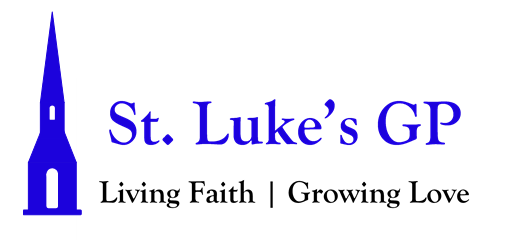 St. Luke’s Gondola Point MORNING PRAYER - Proper 6 - June 13, 2021[Un-bolded words are said by one, Bolded words can be said by all.]PENITENTIAL RITE Seek the Lord while he wills to be found, call upon him when he draws near; let the wicked forsake their ways, and the evil ones their thoughts; and let them return to the Lord, and he will have compassion, and to our God, for he will richly pardon. Isaiah 55.6, 7Dear friends in Christ, as we prepare to worship almighty God, let us with penitent and obedient hearts confess our sins, that we may obtain forgiveness by his infinite goodness and mercy.Silence is kept. Most merciful God, we confess that we have sinned against you in thought, word, and deed, by what we have done and by what we have left undone. We have not loved you with our whole heart; we have not loved our neighbours as ourselves. We are truly sorry and we humbly repent. For the sake of your Son Jesus Christ, have mercy on us and forgive us, that we may delight in your will, and walk in your ways, to the glory of your name. Amen. Almighty God have mercy upon us, pardon and deliver us from all our sins, confirm and strengthen us in all goodness, and keep us in eternal life; through Jesus Christ our Lord. Amen.Opening Hymn: God Whose Almighty Word (CP #560)MORNING PRAYERLord, open our lips, And our mouth shall proclaim your praise.O God, make speed to save us. O Lord, make haste to help us.Glory to the Father, and to the Son, and to the Holy Spirit: as it was in the beginning, is now, and will be for ever. Amen. Alleluia!God rules over all the earth: O come, let us worship.Venite Psalm 95.1–7Come, let us sing to the Lord; *let us shout for joy to the rock of our salvation.Let us come before his presence with thanksgiving *and raise a loud shout to him with psalms.For the Lord is a great God, *and a great king above all gods.In his hand are the caverns of the earth, *and the heights of the hills are his also.The sea is his for he made it, *and his hands have moulded the dry land.Come, let us bow down, and bend the knee, *and kneel before the Lord our maker.For he is our God, and we are the people of his pasture and the sheep of his hand. *Oh, that today you would hearken to his voice!God rules over all the earth: O come, let us worship.PROCLAMATION OF THE WORDA reading from the book of 1 Samuel 15:34-16:13.34 Then Samuel went to Ramah; and Saul went up to his house in Gibeah of Saul. 35 Samuel did not see Saul again until the day of his death, but Samuel grieved over Saul. And the Lord was sorry that he had made Saul king over Israel. 16 The Lord said to Samuel, “How long will you grieve over Saul? I have rejected him from being king over Israel. Fill your horn with oil and set out; I will send you to Jesse the Bethlehemite, for I have provided for myself a king among his sons.” 2 Samuel said, “How can I go? If Saul hears of it, he will kill me.” And the Lord said, “Take a heifer with you, and say, ‘I have come to sacrifice to the Lord.’ 3 Invite Jesse to the sacrifice, and I will show you what you shall do; and you shall anoint for me the one whom I name to you.” 4 Samuel did what the Lord commanded, and came to Bethlehem. The elders of the city came to meet him trembling, and said, “Do you come peaceably?” 5 He said, “Peaceably; I have come to sacrifice to the Lord; sanctify yourselves and come with me to the sacrifice.” And he sanctified Jesse and his sons and invited them to the sacrifice. 6 When they came, he looked on Eliab and thought, “Surely the Lord’s anointed is now before the Lord.” 7 But the Lord said to Samuel, “Do not look on his appearance or on the height of his stature, because I have rejected him; for the Lord does not see as mortals see; they look on the outward appearance, but the Lord looks on the heart.” 8 Then Jesse called Abinadab, and made him pass before Samuel. He said, “Neither has the Lord chosen this one.” 9 Then Jesse made Shammah pass by. And he said, “Neither has the Lord chosen this one.” 10 Jesse made seven of his sons pass before Samuel, and Samuel said to Jesse, “The Lord has not chosen any of these.” 11 Samuel said to Jesse, “Are all your sons here?” And he said, “There remains yet the youngest, but he is keeping the sheep.” And Samuel said to Jesse, “Send and bring him; for we will not sit down until he comes here.” 12 He sent and brought him in. Now he was ruddy, and had beautiful eyes, and was handsome. The Lord said, “Rise and anoint him; for this is the one.” 13 Then Samuel took the horn of oil, and anointed him in the presence of his brothers; and the spirit of the Lord came mightily upon David from that day forward. Samuel then set out and went to Ramah.The Word of the Lord: Thanks be to God.Psalm 20May the Lord answer you in the day of trouble, *the name of the God of Jacob defend you;Send you help from his holy place *and strengthen you out of Zion;Remember all your offerings *and accept your burnt sacrifice;Grant you your heart’s desire *and prosper all your plans.We will shout for joy at your victoryand triumph in the name of our God; *may the Lord grant all your requests.Now I know that the Lord gives victory to his anointed; *he will answer him out of his holy heaven,with the victorious strength of his right hand.Some put their trust in chariots and some in horses, *but we will call upon the name of the Lord our God.They collapse and fall down, *but we will arise and stand upright.O Lord, give victory to the kingand answer us when we call.Glory be to the Father, and to the Son, and to the Holy Spirit: As it was in the beginning, is now and will be for ever. Amen.A reading from the letter to the 2 Corinthians 5:6-17.6 So we are always confident; even though we know that while we are at home in the body we are away from the Lord— 7 for we walk by faith, not by sight. 8 Yes, we do have confidence, and we would rather be away from the body and at home with the Lord. 9 So whether we are at home or away, we make it our aim to please him. 10 For all of us must appear before the judgment seat of Christ, so that each may receive recompense for what has been done in the body, whether good or evil. 11 Therefore, knowing the fear of the Lord, we try to persuade others; but we ourselves are well known to God, and I hope that we are also well known to your consciences. 12 We are not commending ourselves to you again, but giving you an opportunity to boast about us, so that you may be able to answer those who boast in outward appearance and not in the heart. 13 For if we are beside ourselves, it is for God; if we are in our right mind, it is for you. 14 For the love of Christ urges us on, because we are convinced that one has died for all; therefore all have died. 15 And he died for all, so that those who live might live no longer for themselves, but for him who died and was raised for them. 16 From now on, therefore, we regard no one from a human point of view; even though we once knew Christ from a human point of view, we know him no longer in that way. 17 So if anyone is in Christ, there is a new creation: everything old has passed away; see, everything has become new!The word of the Lord: Thanks be to God.Hymn: SurrenderThe Lord be with you: And also with you. The Holy Gospel of our Lord Jesus Christ, according to Mark (4:26-34).  Glory to You, Lord Jesus Christ.26 He also said, “The kingdom of God is as if someone would scatter seed on the ground, 27 and would sleep and rise night and day, and the seed would sprout and grow, he does not know how. 28 The earth produces of itself, first the stalk, then the head, then the full grain in the head. 29 But when the grain is ripe, at once he goes in with his sickle, because the harvest has come.” 30 He also said, “With what can we compare the kingdom of God, or what parable will we use for it? 31 It is like a mustard seed, which, when sown upon the ground, is the smallest of all the seeds on earth; 32 yet when it is sown it grows up and becomes the greatest of all shrubs, and puts forth large branches, so that the birds of the air can make nests in its shade.” 33 With many such parables he spoke the word to them, as they were able to hear it; 34 he did not speak to them except in parables, but he explained everything in private to his disciples.The Gospel of Christ: Praise be to You, O Christ.SermonThe Apostles’ CreedI believe in God, the Father almighty, creator of heaven and earth.I believe in Jesus Christ, his only Son, our Lord.He was conceived by the power of the Holy Spirit and born of the Virgin Mary. He suffered under Pontius Pilate, was crucified, died, and was buried. He descended to the dead. On the third day he rose again.He ascended into heaven, and is seated at the right hand of the Father.He will come again to judge the living and the dead.I believe in the Holy Spirit, the holy catholic Church, the communion of saints, the forgiveness of sins, the resurrection of the body, and the life everlasting. Amen.INTERCESSIONSIn peace let us pray to the Lord, saying, “Lord, hear and have mercy.”We pray for all who confess the name of Christ: fill us with the power of your Holy Spirit. Lord, hear and have mercy.We pray for those whose lives are bound in mutual love, and for those who live in celibacy: be their joy and their strength. Lord, hear and have mercy.For all in danger, for those who are far from home, prisoners, exiles, victims of oppression: grant them your salvation. Lord, hear and have mercy.For all who are facing trials and difficulties, for those who are sick, and those who are dying: [Take a moment of silence to offer up prayers and intercessions, for yourself and for others. Our weekly prayer list can be found in this week’s bulletin.] Heavenly Father, show them your kindness and mercy.Lord, hear and have mercy.We pray for one another: may we always be united in service and love.Lord, hear and have mercy.We pray to be forgiven our sins and set free from all hardship, distress, want, war, and injustice. Lord, hear and have mercy.May we discover new and just ways of sharing the goods of the earth, struggling against exploitation, greed, or lack of concern: may we all live by the abundance of your mercies and find joy together.Lord, hear and have mercy.May we be strengthened by our communion with all Christ’s saints.Lord, hear and have mercy.CollectAlmighty God,without you we are not able to please you. Mercifully grant that your Holy Spirit may in all things direct and rule our hearts; through Jesus Christ our Lord, who is alive and reigns with you and the Holy Spirit, one God, now and for ever. Amen.The Lord’s PrayerAnd now, as our Saviour Christ has taught us, we are bold to say, Our Father, who art in heaven, hallowed be thy name, thy kingdom come, thy will be done, on earth as it is in heaven. Give us this day our daily bread. And forgive us our trespasses, as we forgive those who trespass against us. And lead us not into temptation, but deliver us from evil. For thine is the kingdom, the power, and the glory, for ever and ever. Amen.Let us bless the Lord. Thanks be to God.Closing Hymn: Take My Life And Let It Be (CP #435)Dismissal The grace of our Lord Jesus Christ, and the love of God, and the fellowship of the Holy Spirit, be with us all evermore. Amen.